Kuruluşa giriş kuralları salgın hastalık covid-19 vb. durumlara özgü belirlenmeli ve uygulanmalıdır.Güvenlik personeli kuruluş ve salgın hastalık durumlarında özgü giriş kuralları hakkında bilgiye sahip olmalı ve bu konuda eğitim almış olmalıdır. Güvenlik personeline salgın hastalık durumlarına özgü kuruluşa giriş yöntemini belirlenmiş önlemlere fiziksel mesafenin kurulması korunması ve uyulması sağlanmalıdır.Güvenlik personeli ne salgın hastalık durumlarında özgü kişisel koruyucu önlemler için gerekli kişiye özel maske yüz koruyucu siperlik KKD temin edilmiş olmalıdır.Güvenlik personeli tarafından ortak kullanılan telsiz telefon gibi malzemelerin vardiya değişimlerine teslim öncesi uygun şekilde dezenfekte edilmesi sağlanmalıdır.Okul/kurum giriş çıkış ile ilgili salgın hastalık durumlarında özgü kurallar belirlenmiş uygulanmalı ve ziyaretçiler detaylı olarak kayıt altına alınmalıdır.Ziyaretçi kartlarının her kullanımdan önce dezenfekte edilmelidir.Güvenlik alanının en az günlük olarak deterjan ve su veya dezenfektanlarla temizlenmesi,güvenlikteki kalemler, ziyaretçi kartlarının da dezenfektan ile temizlenmesi kontrol altına alınmalıdır.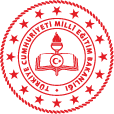 TEKİRDAĞ SÜLEYMANPAŞANAMIK KEMAL LİSESİGÜVENLİK PERSONELİNİN UYMASI GEREKEN HİJYEN VE SANİTASYON TALİMATIDoküman NoTEKİRDAĞ SÜLEYMANPAŞANAMIK KEMAL LİSESİGÜVENLİK PERSONELİNİN UYMASI GEREKEN HİJYEN VE SANİTASYON TALİMATIYayım TarihiTEKİRDAĞ SÜLEYMANPAŞANAMIK KEMAL LİSESİGÜVENLİK PERSONELİNİN UYMASI GEREKEN HİJYEN VE SANİTASYON TALİMATIRevizyon No01TEKİRDAĞ SÜLEYMANPAŞANAMIK KEMAL LİSESİGÜVENLİK PERSONELİNİN UYMASI GEREKEN HİJYEN VE SANİTASYON TALİMATIRevizyon Tarihi24 / 08 / 2020TEKİRDAĞ SÜLEYMANPAŞANAMIK KEMAL LİSESİGÜVENLİK PERSONELİNİN UYMASI GEREKEN HİJYEN VE SANİTASYON TALİMATISayfa No1/1